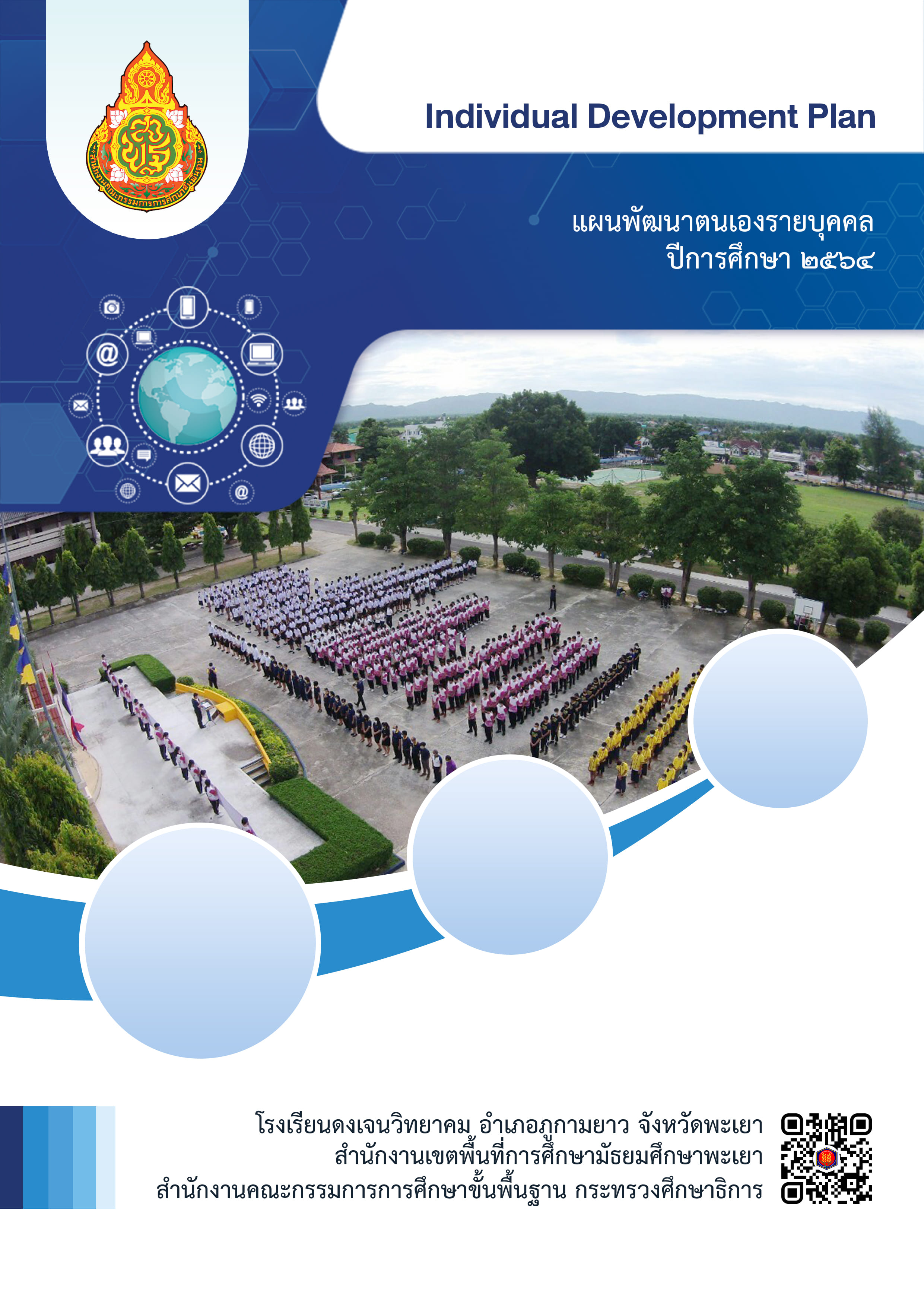 นางสาวรรรรรร  ณฏภคชญช์ตำแหน่ง ครู วิทยฐานะ ครูชำนาญการพิเศษกลุ่มสาระการเรียนรู้ภาษาต่างประเทศแผนพัฒนาตนเองรายบุคคล(Individual Development Plan : ID Plan)ปีการศึกษา ๒๕๖๔นางสาวรรรรรร  ณฏภคชญช์ตำแหน่ง ครู วิทยฐานะ ครูชำนาญการพิเศษกลุ่มสาระการเรียนรู้ภาษาต่างประเทศโรงเรียนดงเจนวิทยาคม อำเภอภูกามยาว จังหวัดพะเยาสำนักงานเขตพื้นที่การศึกษามัธยมศึกษาพะเยาสำนักงานคณะกรรมการการศึกษาขั้นพื้นฐาน กระทรวงศึกษาธิการส่วนราชการ	โรงเรียนดงเจนวิทยาคม อำเภอภูกามยาว จังหวัดพะเยาที่            ๒๕๑/๒๕๖๔	     		  วันที่  ๘ มิถุนายน ๒๕๖๔เรื่อง	รายงานแผนพัฒนาตนเองรายบุคคล (Individual Development Plan : ID Plan)เรียน	ผู้อำนวยการโรงเรียนดงเจนวิทยาคมตามที่โรงเรียนดงเจนวิทยาคมได้มอบหมายให้คณะครูจัดทำแผนพัฒนาตนเองรายบุคคล (Individual Development Plan : ID Plan) เพื่อให้เกิดการวางแผนการปฏิบัติงาน      ให้มีประสิทธิภาพและประสิทธิผล เกิดผลดีแก่ตนเองและราชการ ตามนโยบายการพัฒนาครูรูปแบบ ครบวงจรของกระทรวงศึกษาธิการ บัดนี้ได้จัดทำแผนพัฒนาตนเองรายบุคคล ปีการศึกษา ๒๕๖๔    เป็นที่เรียบร้อยแล้ว ตามรายละเอียดดังแนบจึงเรียนมาเพื่อโปรดพิจารณาคำนำกระทรวงศึกษาธิการมุ่งเน้นให้ครูและบุคลากรทางการศึกษาพัฒนาตนเองโดยยึดหลักประเมินสมรรถนะ (Competency  Based  Approach) จะทำให้ผู้ปฏิบัติงานสามารถรู้จุดเด่น      จุดด้อยของความสามารถในการปฏิบัติงานของตน และสามารถพัฒนาตนเองให้สอดคล้อง            กับความต้องการจำเป็นของหน่วยงานและของตนอย่างแท้จริง ครูจึงต้องมีการวางแผนการพัฒนาตนเองในการจัดห้องเรียนที่มีคุณภาพ (Individual Development Plan : ID PLAN) เพื่อเป็น     การพัฒนาที่สนองตอบความต้องการแต่ละบุคคล สนองความสนใจในรูปแบบวิธีการพัฒนาซึ่งจะส่งผลต่อสมรรถนะในการปฏิบัติหน้าที่ที่มีประสิทธิภาพต่อไป และเป็นการพัฒนาที่ต่อเนื่องจนทำให้      การปฏิบัติหน้าที่มีความสมบูรณ์ มีประสิทธิภาพและเกิดประสิทธิผลในการปฏิบัติงาน อันนำไปสู่   การพัฒนาตนเองให้เป็นครูมืออาชีพที่มีมาตรฐานในการปฏิบัติงานอย่างแท้จริง สามารถตรวจสอบได้และพัฒนาสู่ความเป็นวิชาชีพต่อไปแผนปฏิบัติงานรายบุคคล ( ID Plan) ฉบับนี้ จัดทำขึ้นเพื่อเป็นแนวทางในการพัฒนางาน   ในหน้าที่ของครูผู้สอน และเพื่อเป็นกรอบในการปฏิบัติงานให้เป็นไปตามเป้าหมายที่กำหนดไว้  ตลอดจนเพื่อยกระดับคุณภาพการศึกษามัธยมศึกษา โรงเรียนดงเจนวิทยาคม ปีการศึกษา ๒๕๖๔     ให้สูงยิ่งขึ้นขอขอบคุณ ผอ.สงกรานต์  บุญมี ผู้อำนวยการโรงเรียนดงเจนวิทยาคม คณะครูและบุคลากรทางการศึกษา ที่ให้คำแนะนำแนวทางการพัฒนางานในหน้าที่จนประสบผลสำเร็จเป็นที่ประจักษ์      มา ณ ที่นี้นางสาวรรรรรร  ณฏภคชญช์สารบัญ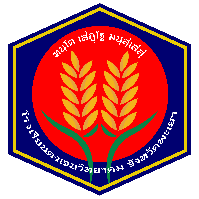 แผนพัฒนาตนเองรายบุคคล ปีการศึกษา ๒๕๖๔(Individual Development Plan : ID Plan)โรงเรียนดงเจนวิทยาคม สำนักงานเขตพื้นที่การศึกษามัธยมศึกษาพะเยาตอนที่ ๑ : ข้อมูลส่วนตัว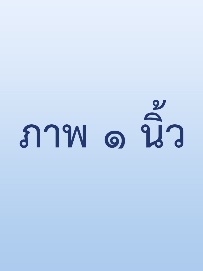    ๑.๑ ข้อมูลทั่วไป     ๑) ชื่อ................................................... นามสกุล.............................................     ๒) วุฒิการศึกษา...............................................................................................         วิชาเอก...................................... จาก..........................................................     ๓) เลขบัตรประจำตัวประชาชน ⃞ ⃞⃞⃞⃞ ⃞⃞⃞⃞⃞ ⃞⃞ ⃞     ๔) ใบอนุญาตประกอบวิชาชีพ ประเภท...........................................................................................          เลขที่ ⃞⃞⃞⃞⃞⃞⃞⃞⃞⃞⃞⃞⃞⃞          ออกให้ ณ วันที่.................................................. หมดอายุ ณ วันที่............................................     ๕) เกิดวันที่................. เดือน............................................ พศ. .............................. อายุ..............ปี     ๖) บ้านเลขที่.............................. หมู่ที่..................................... ตรอก/ซอย......................................          ถนน.................................................................. แขวง/ตำบล.....................................................          เขต/อำเภอ.................................. จังหวัด..................................... รหัสไปรษณีย์.......................          โทรศัพท์บ้าน.................................................... โทรศัพท์เคลื่อนที่.............................................          E-mail........................................................................................................................................     ๗) วันที่เริ่มบรรจุ.................................. เดือน........................................... พ.ศ. .............................     ๘) ประสบการณ์ทำงาน รวมเวลา....................ปี .................เดือน     ๙) ตำแหน่งหน้าที่หรือตำแหน่งงานในปัจจุบัน............................. วิทยฐานะ....................................          เลขที่ตำแหน่ง...................................... สถานที่ทำงาน...............................................................          แขวง/ตำบล...................................................... เขต/อำเภอ......................................................          จังหวัด.............................. รหัสไปรษณีย์........................ โทรศัพท์ที่ทำงาน...............................          สังกัดหน่วยงาน...........................................................................................................................   งานในหน้าที่ที่รับผิดชอบ	๑. งานหน้าที่การสอน ปีการศึกษา ๒๕๖๔ (คาดการณ์)	๒. งานที่ได้รับมอบหมายเป็นงานพิเศษ		๒.๑ ครูที่ปรึกษาชั้นมัธยมศึกษาปีที่ ๒/๓		๒.๒ เวรประจำวันจันทร์		๒.๓ เวรยามรักษาสถานที่ราชการ	๒.๔ งานกลุ่มอำนวยการ- งานxxxxxxxxxxxxxx		- งานxxxxxxxxxxxxxx	๒.๕ งานกลุ่มบริหารงานวิชาการ		- งานxxxxxxxxxxxxxx		- งานxxxxxxxxxxxxxx	๒.๖ งานกลุ่มส่งเสริมกิจการนักเรียน		- งานxxxxxxxxxxxxxx		- งานxxxxxxxxxxxxxx	๒.๗ งานกลุ่มบริหารงานทั่วไป		- งานxxxxxxxxxxxxxx		- งานxxxxxxxxxxxxxx	๒.๘ งานอื่น ๆ ตามที่ได้รับมอบหมายส่วนที่ ๒ วิสัยทัศน์ เป้าหมายและพันธกิจ๑. วิสัยทัศน์    ( )  ส่วนบุคคล     (     )  กลุ่มสาระการเรียนรู้      (     )  กลุ่มงาน/งาน“มุ่งพัฒนาตนเองในการจัดการเรียนรู้ พัฒนานวัตกรรมและเทคโนโลยีเพื่อการเรียนการสอนส่งเสริมและพัฒนาผู้เรียนให้มีความรู้คู่คุณธรรม ปฏิบัติหน้าที่พิเศษอย่างเต็มศักยภาพ”๒. เป้าหมายในการทำงาน	๒.๑ ด้านคุณภาพผู้เรียน			๒.๑.๑ ด้านความรู้และทักษะที่จำเป็นตามหลักสูตร		        (มาตรฐานที่ ๑ คุณภาพของผู้เรียน ๑.๑ ผลสัมฤทธิ์ทางการเรียนของผู้เรียน ข้อที่ ๑    มีความสามารถในการอ่าน การเขียน การสื่อสาร และการคิดคำนวณ ข้อที่ ๒ มีความสามารถในการคิดวิเคราะห์ คิดอย่างมีวิจารณญาณ อภิปรายแลกเปลี่ยนความคิดเห็น และแก้ปัญหา ข้อที่ ๓           มีความสามารถในการสร้างนวัตกรรม ข้อที่ ๔ มีความสามารถในการใช้เทคโนโลยีสารสนเทศและ   การสื่อสาร ข้อที่ ๕ มีผลสัมฤทธิ์ทางการเรียนตามหลักสูตรสถานศึกษา ข้อที่ ๖ มีความรู้ ทักษะพื้นฐานและเจตคติที่ดีต่องานอาชีพ)			๑)	นักเรียน มีระดับผลการเรียน ๓-๔ เพิ่มขึ้นจากปีที่ผ่านมาไม่น้อยกว่าร้อยละ ๓			๒)	นักเรียน ไม่ต่ำกว่าร้อยละ ๗๕ มีผลสัมฤทธิ์ทางการเรียนเฉลี่ยไม่น้อยกว่าเกณฑ์     ที่ทางโรงเรียนกำหนด คือ ๒.๕๐			๓)	นักเรียน มีผลการเรียน ๐ ร มส. ลดลงและไม่เกินร้อยละ ๓			๔)	นักเรียน มีผลการเรียนกิจกรรม “ผ่าน” ร้อยละ ๑๐๐			๕)	ผลคะแนนการทดสอบระดับชาติขั้นพื้นฐาน (O-NET) ของนักเรียนในกลุ่มสาระการเรียนรู้ภาษาไทยสูงขึ้นจากปีที่ผ่านมา ร้อยละ ๓			๖)	นักเรียนไม่ต่ำกว่าร้อยละ ๘๐ ผ่านเกณฑ์การประเมิน การอ่าน คิด วิเคราะห์    และเขียนสื่อความ (เกณฑ์มาตรฐานของโรงเรียน)			๗)	นักเรียนไม่ต่ำกว่าร้อยละ ๘๕ ผ่านเกณฑ์การประเมินสมรรถนะสำคัญ ๕ สมรรถนะ (ตามหลักสูตรฯ ๒๕๕๑) ได้แก่ ความสามารถในการสื่อสาร ความสามารถในการคิด  ความสามารถ ในการแก้ปัญหา ความสามารถในการใช้ทักษะชีวิต ความสามารถในการใช้เทคโนโลยี (เกณฑ์มาตรฐานของโรงเรียน)			๘)	นักเรียนห้องประจำชั้น ร้อยละ ๘๐ อ่านคล่อง เขียนคล่องและสื่อสารได้			๒.๑.๒ ด้านคุณธรรม จริยธรรม และค่านิยมที่พึงประสงค์			        (มาตรฐานที่ ๑ คุณภาพของผู้เรียน  ๑.๒ คุณลักษณะที่พึงประสงค์ของผู้เรียน ข้อที่ ๑ การมีคุณลักษณะและค่านิยมที่ดีตามที่สถานศึกษากำหนด  ข้อที่ ๒ ความภาคภูมิใจในท้องถิ่นและความเป็นไทย ข้อที่ ๓ การยอมรับที่จะอยู่ร่วมกันบนความแตกต่างและหลากหลาย)นักเรียนร้อยละ ๑๐๐ ผ่านเกณฑ์การประเมินคุณลักษณะที่พึงประสงค์          ตามหลักสูตรแกนกลางการศึกษาขั้นพื้นฐาน พุทธศักราช ๒๕๕๑ ได้แก่ (๑)รักชาติ ศาสน์ กษัตริย์   (๒)ซื่อสัตย์สุจริต (๓)มีวินัย (๔)ใฝ่เรียนรู้ (๕)อยู่อย่างพอเพียง (๖)มุ่งมั่นในการทำงาน (๗)รักความเป็นไทย (๘)มีจิตสาธารณะ			๒)	นักเรียนร้อยละ ๑๐๐ มีคุณธรรม จริยธรรม (คุณธรรมพื้นฐาน ๘ ประการ) ได้แก่ (๑)ขยัน (๒)ประหยัด (๓)ซื่อสัตย์ (๔) มีวินัย (๕) สุภาพ (๖)สะอาด (๗)สามัคคี (๘)มีน้ำใจ			๓)	นักเรียนร้อยละ ๑๐๐ มีความสำนึกในความเป็นไทย			๔)	นักเรียนห้องประจำชั้นไม่ต่ำกว่าร้อยละ ๑๐๐ ตระหนัก รู้คุณค่า ร่วมอนุรักษ์  และพัฒนาสิ่งแวดล้อม (เกณฑ์มาตรฐานของโรงเรียน)		๒.๑.๓ ด้านสุขภาวะที่ดีและมีสุนทรียภาพ			        (มาตรฐานที่ ๑ คุณภาพของผู้เรียน ๑.๒ คุณลักษณะที่พึงประสงค์ของผู้เรียน ข้อที่ ๔ สุขภาวะทางร่างกายและจิตสังคม)			๑)	นักเรียนห้องประจำชั้นไม่ต่ำกว่าร้อยละ ๙๒ มีน้ำหนัก ส่วนสูงและมีสมรรถนะทางกายตามเกณฑ์มาตรฐาน (เกณฑ์มาตรฐานของโรงเรียน)			๒)	นักเรียนห้องประจำชั้นที่มีพฤติกรรมเสี่ยงต่อสารเสพติดลดลงร้อยละ ๑๐๐ และ    ร้อยละ ๑๐๐ ของนักเรียนที่ติดเสพสารเสพติดได้เข้ารับการบำบัด			๓) 	นักเรียนห้องประจำชั้นไม่ต่ำกว่าร้อยละ ๙๕ เห็นคุณค่าในตนเอง มีความมั่นใจ  กล้าแสดงออกอย่างเหมาะสม (เกณฑ์มาตรฐานของโรงเรียน)			๒.๑.๔ ด้านทักษะในการแสวงหาความรู้ด้วยตนเอง รักการเรียนรู้ และพัฒนาตนเอง   อย่างต่อเนื่อง			         (มาตรฐานที่ ๑ คุณภาพของผู้เรียน ๑.๑ ผลสัมฤทธิ์ทางการเรียนของผู้เรียน  ข้อที่ ๑ มีความสามารถในการอ่าน การเขียน การสื่อสาร และการคิดคำนวณ ข้อที่ ๒ มีความสามารถในการคิดวิเคราะห์ คิดอย่างมีวิจารณญาณ อภิปรายแลกเปลี่ยนความคิดเห็น และแก้ปัญหา ข้อที่ ๓           มีความสามารถในการสร้างนวัตกรรม ข้อที่ ๔ มีความสามารถในการใช้เทคโนโลยีสารสนเทศและ  การสื่อสาร ข้อที่ ๕ มีผลสัมฤทธิ์ทางการเรียนตามหลักสูตรสถานศึกษา ข้อที่ ๖ มีความรู้ ทักษะพื้นฐานและเจตคติที่ดีต่องานอาชีพ)			๑)	นักเรียนห้องประจำชั้น ร้อยละ ๑๐๐ มี E-mail Address ใช้อินเทอร์เน็ตและ ICT เพื่อการเรียนรู้			๒)	นักเรียนห้องประจำชั้นร้อยละ ๗๐ มีทักษะในการใช้ภาษาอังกฤษเพื่อการสื่อสารในขั้นพื้นฐานได้เป็นอย่างดี		๒.๑.๕ ด้านทักษะในการทำงาน รักการทำงาน ความสามารถในการทำงานร่วมกับผู้อื่นได้ และมีเจตคติที่ดีต่ออาชีพสุจริต		        (มาตรฐานที่ ๑ คุณภาพของผู้เรียน ๑.๑ ผลสัมฤทธิ์ทางการเรียนของผู้เรียน ข้อที่ ๖   มีความรู้ ทักษะพื้นฐานและเจตคติที่ดีต่องานอาชีพ ๑.๒ คุณลักษณะที่พึงประสงค์ของผู้เรียน        การยอมรับที่จะอยู่ร่วมกันบนความแตกต่างและหลากหลาย)			๑)	นักเรียนร้อยละ ๙๐ ขึ้นไป มีทักษะในการทำงาน รักการทำงาน สามารถทำงานร่วมกับผู้อื่นได้และมีเจตคติที่ดีต่ออาชีพสุจริต (เกณฑ์มาตรฐานของโรงเรียน)		๒.๑.๖ ด้านความสามารถในการคิดอย่างเป็นระบบ คิดสร้างสรรค์ ตัดสินใจแก้ปัญหา  อย่างมีสติสมเหตุสมผล		         (มาตรฐานที่ ๑ คุณภาพของผู้เรียน ๑.๑ ผลสัมฤทธิ์ทางการเรียนของผู้เรียน ข้อที่ ๒     มีความสามารถในการคิดวิเคราะห์ คิดอย่างมีวิจารณญาณ อภิปรายแลกเปลี่ยนความคิดเห็นและแก้ปัญหา)			๑)	นักเรียนร้อยละ ๘๕ ขึ้นไป มีความสามารถในการคิดอย่างเป็นระบบ               คิดสร้างสรรค์ ตัดสินใจแก้ปัญหาอย่างมีสติ สมเหตุสมผล (เกณฑ์มาตรฐานของโรงเรียน)	๒.๒	งานสนับสนุนตามคำสั่งโรงเรียน		๒.๒.๑ งานกลุ่มอำนวยการ			  (๑) ปฏิบัติหน้าที่งานxxxxxxxxxxxxxxxxx อยู่ในระดับ ดีมาก		๒.๒.๒ งานกลุ่มบริหารวิชาการ		(๑) ปฏิบัติหน้าที่งานxxxxxxxxxxxxxxxxx อยู่ในระดับ ดีมาก		(๒) ปฏิบัติหน้าที่งานxxxxxxxxxxxxxxxxx อยู่ในระดับ ดีมาก		๒.๒.๓ งานกลุ่มส่งเสริมกิจการนักเรียน			(๑) ปฏิบัติหน้าที่งานxxxxxxxxxxxxxxxxx อยู่ในระดับ ดีมาก			(๒) ปฏิบัติหน้าที่งานxxxxxxxxxxxxxxxxx อยู่ในระดับ ดีมาก			(๓) งานครูที่ปรึกษาชั้นมัธยมศึกษาปีที่ ๒/๓				- ร้อยละ ๑๐๐ ของนักเรียนที่เข้าแถวทันตามเวลาและร่วมกิจกรรมหน้าเสาธงอย่างเป็นระเบียบ				- ร้อยละ ๑๐๐ ของนักเรียนที่ดูแลรับผิดชอบความสะอาดห้องเรียนและบริเวณพื้นที่ที่รับผิดชอบ				- ร้อยละ ๑๐๐ ของการออกเยี่ยมบ้านนักเรียนในห้องที่รับผิดชอบ				- ร้อยละ ๑๐๐ ของนักเรียนที่มีปัญหาจากการออกเยี่ยมบ้านที่ได้รับการแก้ไขและดูแลช่วยเหลือ				- ร้อยละ ๑๐๐ ของนักเรียนที่มีคุณธรรม จริยธรรมและคุณลักษณะอันพึงประสงค์				- ร้อยละ ๑๐๐ ของนักเรียนที่แต่งกายถูกต้องตามระเบียบของโรงเรียน				- ร้อยละ ๑๐๐ ของนักเรียนที่มีปัญหาด้านความประพฤติที่ได้รับการแก้ไขพัฒนา				- ร้อยละ ๑๐๐ ของนักเรียนที่มีปัญหาด้านการเรียนที่ได้รับการดูแลแก้ไขและพัฒนา				- สร้างเครือข่ายผู้ปกครองและมีการประชุมอย่างน้อยปีการศึกษาละ ๑ ครั้ง			(๔) งานเวรประจำวัน				- ร้อยละ ๑๐๐ ของนักเรียนที่เข้าแถวทันตามเวลาและร่วมกิจกรรมหน้าเสาธงอย่างเป็นระเบียบ				- ร้อยละ ๑๐๐ ของนักเรียนรับประทานอาหารกลางวันด้วยความเรียบร้อย				- ร้อยละ ๑๐๐ ของนักเรียนที่ดูแลรับผิดชอบความสะอาดห้องเรียนและบริเวณพื้นที่ที่รับผิดชอบ				- ร้อยละ ๙๐ ของนักเรียนแต่งกายถูกระเบียบและสะอาดเรียบร้อย		๒.๒.๔ งานกลุ่มบริหารงานทั่วไป			  (๑) ปฏิบัติหน้าที่งานxxxxxxxxxxxxxxxxx อยู่ในระดับ ดีมาก			  (๒) ปฏิบัติหน้าที่งานxxxxxxxxxxxxxxxxx อยู่ในระดับ ดีมาก			  (๓) ปฏิบัติหน้าที่งานxxxxxxxxxxxxxxxxx อยู่ในระดับ ดีมาก			  (๔) ปฏิบัติหน้าที่งานxxxxxxxxxxxxxxxxx อยู่ในระดับ ดีมาก		๒.๒.๕ งานอื่น ๆ ที่มอบหมายตามคำสั่ง			  ปฏิบัติหน้าที่ตามคำสั่งที่ได้รับมอบหมาย อยู่ในระดับ ดีมาก๓. พันธกิจ	๓.๑	งานหน้าที่การสอน			๓.๑.๑ งานสอนรายวิชาภาษาญี่ปุ่นพื้นฐาน ชั้นมัธยมศึกษาปีที่ ๑			๑)	ศึกษาหลักสูตรวิเคราะห์เนื้อหาให้สอดคล้องกับผลการเรียนรู้ จัดทำคำอธิบายรายวิชา			๒)	กำหนดหน่วยการเรียนรู้และจัดทำหน่วยการเรียนรู้แบบอิงมาตรฐานในทุกหน่วย ให้เป็นไปตามจุดมุ่งหมายของหลักสูตรสถานศึกษา 			๓)	วิเคราะห์ผู้เรียนเพื่อจัดกลุ่มผู้เรียนตามความสามารถ			๔)  จัดทำกำหนดการสอนและแผนการจัดการเรียนรู้แบบอิงมาตรฐานและตัวชี้วัดรายวิชาในรายวิชาที่สอนก่อนทำการสอน			๕)  จัดทำสื่อ/จัดหาสื่อ ICT และสื่อที่เป็นเอกสารประกอบการเรียนรู้และรายงานการใช้สื่อและพัฒนาสื่อหลังการใช้			๖) จัดกิจกรรมการเรียนการสอนอย่างหลากหลายโดยใช้หลักปรัชญาของเศรษฐกิจพอเพียง			๗) ปลูกฝังให้ผู้เรียนมีคุณลักษณะอันพึงประสงค์ตามหลักสูตรแกนกลางการศึกษา  ขั้นพื้นฐาน พุทธศักราช ๒๕๕๑			๘) แก้ปัญหาผู้เรียนโดยใช้กระบวนการวิจัยในชั้นเรียนและรายงานผลการวิจัย     อย่างน้อย ๑ เรื่อง/ปีการศึกษา			๙) วัดและประเมินผลตามสภาพจริง ครอบคลุมทั้งด้านความรู้ความจำ (K)         ด้านทักษะกระบวนการ (P) และด้านคุณลักษณะอันพึงประสงค์ (A) โดยใช้เครื่องมือวัดที่หลากหลาย			๑๐) วิเคราะห์ข้อสอบกลางภาค/ปลายภาค			๑๑) วิเคราะห์ข้อสอบ O-NET ม.๓ ที่ตรงกับผลการเรียนรู้ในระดับชั้นที่รับผิดชอบเพื่อนำมาให้นักเรียนได้ทำแบบฝึกหัด			๑๒) ใช้ E-mail Address ในการเข้าถึงแหล่งเรียนรู้ และการสื่อสารกับผู้เรียน       ใช้อินเทอร์เน็ตและ ICT เพื่อการจัดกิจกรรมการเรียนการสอน			๑๓) ส่งเสริม สนับสนุนนักเรียนที่มีศักยภาพให้มุ่งสู่ความเป็นเลิศทางวิชาการ      ด้านอัจฉริยภาพทางภาษาญี่ปุ่น โดยส่งนักเรียนเข้าแข่งขันทักษะทางวิชาการ ในระดับเขตพื้นที่    ระดับจังหวัด ระดับภาคและระดับประเทศ			๑๔) ประเมินความพึงพอใจของนักเรียนที่มีต่อการจัดการเรียนรู้ โดยให้นักเรียนประเมินความพึงพอใจหลังจากสอน โดยหาค่าคะแนนเฉลี่ย ( ) และค่าเบี่ยงเบนมาตรฐาน (S.D.)			๓.๑.๒ งานสอนรายวิชาภาษาญี่ปุ่นพื้นฐาน ชั้นมัธยมศึกษาปีที่ ๖			๑)	ศึกษาหลักสูตรวิเคราะห์เนื้อหาให้สอดคล้องกับผลการเรียนรู้ จัดทำคำอธิบายรายวิชา			๒)	กำหนดหน่วยการเรียนรู้และจัดทำหน่วยการเรียนรู้แบบอิงมาตรฐานในทุกหน่วย ให้เป็นไปตามจุดมุ่งหมายของหลักสูตรสถานศึกษา			๓)	วิเคราะห์ผู้เรียนเพื่อจัดกลุ่มผู้เรียนตามความสามารถ			๔) จัดทำกำหนดการสอนและแผนการจัดการเรียนรู้แบบอิงมาตรฐานและตัวชี้วัดรายวิชาในรายวิชาที่สอนก่อนทำการสอน			๕) จัดทำสื่อ/จัดหาสื่อ ICT และสื่อที่เป็นเอกสารประกอบการเรียนรู้และรายงาน   การใช้สื่อและพัฒนาสื่อหลังการใช้			๖) จัดกิจกรรมการเรียนการสอนอย่างหลากหลายโดยใช้หลักปรัชญาของเศรษฐกิจพอเพียง			๗) ปลูกฝังให้ผู้เรียนมีคุณลักษณะอันพึงประสงค์ตามหลักสูตรแกนกลางการศึกษา  ขั้นพื้นฐาน พุทธศักราช ๒๕๕๑			๘) แก้ปัญหาผู้เรียนโดยใช้กระบวนการวิจัยในชั้นเรียนและรายงานผลการวิจัย    อย่างน้อย ๒ เรื่อง/ปีการศึกษา			๙) วัดและประเมินผลตามสภาพจริง ครอบคลุมทั้งด้านความรู้ความจำ (K)         ด้านทักษะกระบวนการ (P) และด้านคุณลักษณะอันพึงประสงค์ (A) โดยใช้เครื่องมือวัดที่หลากหลาย			๑๐) วิเคราะห์ข้อสอบกลางภาค/ปลายภาค			๑๑) วิเคราะห์ข้อสอบ O-NET ม.๖ ที่ตรงกับผลการเรียนรู้ในระดับชั้นที่รับผิดชอบเพื่อนำมาให้นักเรียนได้ทำแบบฝึกหัด			๑๒) ใช้ E-mail Address ในการเข้าถึงแหล่งเรียนรู้ และการสื่อสารกับผู้เรียน       ใช้อินเทอร์เน็ตและ ICT เพื่อการจัดกิจกรรมการเรียนการสอน			๑๓) ส่งเสริม สนับสนุนนักเรียนที่มีศักยภาพให้มุ่งสู่ความเป็นเลิศทางวิชาการ      ด้านอัจฉริยภาพทางภาษาญี่ปุ่น โดยส่งนักเรียนเข้าแข่งขันทักษะทางวิชาการ ในระดับเขตพื้นที่    ระดับจังหวัด ระดับภาคและระดับประเทศ			๑๔) ประเมินความพึงพอใจของนักเรียนที่มีต่อการจัดการเรียนรู้ โดยให้นักเรียนประเมินความพึงพอใจหลังจากสอน โดยหาค่าคะแนนเฉลี่ย ( ) และค่าเบี่ยงเบนมาตรฐาน (S.D.)			๓.๑.๓ กิจกรรมส่งเสริมทักษะวิชาการ (ม.๖)			๑) กำหนดมาตรฐานการเรียนรู้กิจกรรมทักษะวิชาการ ให้เป็นไปตามจุดมุ่งหมาย   ของหลักสูตร			๒) กำหนดจุดประสงค์การเรียนรู้ 			๓) กำหนดสาระการเรียนรู้จากจุดประสงค์การเรียนรู้			๔) กำหนดหน่วยการเรียนรู้ เวลา ชิ้นงาน/ภาระงาน ตลอดจนการเก็บคะแนน        ในแต่ละหน่วยให้เป็นไปตามจุดมุ่งหมายของหลักสูตร			๕) จัดทำกำหนดการสอน /แผนการจัดการเรียนรู้ จำนวน ๒๐ สัปดาห์			๖) จัดกิจกรรมส่งเสริมและสนับสนุนนักเรียนให้มีความคิดสร้างสรรค์ นำความรู้ความสามารถไปใช้ในชีวิตประจำวันและเกิดประโยชน์ต่อสังคม		๗) ประเมินความพึงพอใจของนักเรียนที่มีต่อการจัดการเรียนรู้ โดยให้นักเรียนประเมินความพึงพอใจหลังจากสอนโดยหาค่าคะแนนเฉลี่ย ( ) และค่าเบี่ยงเบนมาตรฐาน (S.D.)		๘) ประเมินผลการจัดกิจกรรมการเรียนและรายงานผู้บริหารตามลำดับ			๓.๑.๔ งานครูที่ปรึกษาชั้นมัธยมศึกษาปีที่ ๒/๓			๑) จัดทำแผนพัฒนาผู้เรียนในคาบเรียนกิจกรรมโฮมรูมและพัฒนาคุณธรรมจริยธรรม จำนวน ๔๐ สัปดาห์/ปีการศึกษา			๒) เยี่ยมบ้านนักเรียนทุกคน คิดเป็นร้อยละ ๑๐๐			๓) จัดทำแฟ้มประวัตินักเรียนในที่ปรึกษาเป็นรายบุคคล คิดเป็นร้อยละ ๑๐๐			๔) จัดทำทะเบียนผู้ปกครองนักเรียนในที่ปรึกษาเป็นรายบุคคล คิดเป็นร้อยละ ๑๐๐			๕) ดูแลนักเรียนที่มีปัญหาด้านการเรียนหรือความประพฤติ โดยการออกเยี่ยมบ้าน ประสานกับผู้เกี่ยวข้อง ได้แก่ ผู้ปกครองนักเรียน หัวหน้าระดับชั้น กลุ่มงานกิจการนักเรียน        เพื่อนสนิท ครูแนะแนว เพื่อให้การแก้ไขและดูแลช่วยเหลือ			๖) สร้างเครือข่ายผู้ปกครองและมีการประชุมอย่างน้อยภาคเรียนละ ๑ ครั้ง			๗) ร่วมกำหนดข้อบังคับของห้องเรียนและกำกับดูแลให้นักเรียนปฏิบัติตาม       อย่างเคร่งครัด พร้อมกำหนดบทลงโทษร่วมกันกับนักเรียน เพื่อส่งเสริมให้นักเรียนมีคุณลักษณะ       อันพึงประสงค์			๘) ประพฤติปฏิบัติตนเป็นแบบอย่างที่ดีแก่นักเรียน			๙) จัดทำบัญชีการมาเรียนของนักเรียน			๑๐) จัดทำและแปลผลการประเมิน SDQ, EQ และหรือแบบประเมินอื่นๆ เพื่อรู้จักนักเรียนเป็นรายบุคคล			๑๑) ปฏิบัติงานอื่น ๆ ที่ได้รับมอบหมายตามคำสั่ง			๓.๑.๕ งานกลุ่มสาระการเรียนรู้ภาษาต่างประเทศ			๑) จัดทำโครงการของกลุ่มสาระการเรียนรู้ภาษาต่างประเทศ ประจำปีการศึกษา ๒๕๖๔			๒) ปฏิบัติหน้าที่การสอนรายวิชาภาษาญี่ปุ่นพื้นฐาน ชั้นมัธยมศึกษาปีที่ ๑			๓) ปฏิบัติหน้าที่การสอนรายวิชาภาษาญี่ปุ่นพื้นฐาน ชั้นมัธยมศึกษาปีที่ ๖			๔) ปฏิบัติหน้าที่การสอนรายวิชาพัฒนาศักยภาพภาษาญี่ปุ่น ชั้นมัธยมศึกษาปีที่ ๖			๕) ปฏิบัติหน้าที่อื่น ๆ ที่ได้รับมอบหมาย๓.๒ งานสนับสนุนตามคำสั่งโรงเรียน		๓.๒.๑ กลุ่มงานอำนวยการ			(๑) งานพัฒนาระบบเครือข่ายและ ICTประสานงานกับเครือข่ายการศึกษาเพื่อแสวงหาความร่วมมือ ความช่วยเหลือ เพื่อส่งเสริมสนับสนุนงานการศึกษาของสถานศึกษาเผยแพร่ข้อมูลเครือข่ายการศึกษาให้บุคลากรในสถานศึกษาและผู้เกี่ยวข้องทราบกำหนดแผนโครงการหรือกิจกรรมเพื่อการเปลี่ยนแปลงการเรียนรู้ระหว่างเครือข่ายการศึกษาให้ความร่วมมือและสนับสนุนทางวิชาการแก่เครือข่ายการศึกษาของสถานศึกษาและเขตพื้นที่การศึกษาอย่างต่อเนื่องประเมินและประสานงานระบบเครือข่ายข้อมูลสารสนเทศและปรับปรุง     เป็นระยะ ๆปฏิบัติหน้าที่อื่นตามที่ได้รับมอบหมาย		๓.๒.๒ งานกลุ่มบริหารวิชาการ			(๑) งานพัฒนาบุคลากรศึกษา วิเคราะห์ วิจัย การบริหาร การจัดการและการพัฒนาคุณภาพงานวิชาการในภาพรวมของสถานศึกษาส่งเสริมให้ครู ศึกษา วิเคราะห์ วิจัย เพื่อพัฒนาคุณภาพการเรียนรูให้แต่ละกลุ่มสาระการเรียนรู้ส่งเสริมให้ครูผลิตสื่อ พัฒนาสื่อและนวัตกรรมเพื่อการเรียนการสอนการศึกษาค้นคว้าและทำวิจัยเพื่อพัฒนาคุณภาพการศึกษาของโรงเรียนการให้ความรู้เรื่องวิจัยแก่ครูและบุคลากรในโรงเรียนการส่งเสริมและสนับสนุนให้ครูทำงานวิจัยทางการศึกษา (ทั้งเป็นทีมและรายบุคคล)การสรุป รายงานผล และนำผลไปวางแผนการพัฒนาในปีต่อไปประสานงานกับคณะครูและวิทยากรเพื่อจัดอบรมพัฒนาบุคลากรในโรงเรียนปฏิบัติหน้าที่อื่นตามที่ได้รับมอบหมาย			(๒) งานจัดการเรียนการสอนสาหรับนักเรียนเรียนร่วมประสานงานร่วมกับต้นสังกัดและหน่วยงานที่เกี่ยวข้องในการจัดการเรียน  การสอนและส่งเสริมสวัสดิการแก่นักเรียนเด็กพิเศษและเรียนร่วมจัดทำโครงการเด็กพิเศษและเรียนร่วมจัดการเรียนการสอนให้กับนักเรียนเด็กพิเศษและเรียนร่วมในชั่วโมงเรียนปกติและชั่วโมงเรียนเฉพาะกลุ่มเรียนปฏิบัติหน้าที่อื่นตามที่ได้รับมอบหมาย		๓.๒.๓ งานกลุ่มส่งเสริมกิจการนักเรียน			(๑) งานพัฒนาคุณธรรม จริยธรรมดำเนินกิจกรรมตามโครงการโรงเรียนคุณธรรมชั้นนำพิจารณาคัดเลือกนักเรียนเข้าร่วมกิจกรรม อบรมตามโครงการต่าง ๆประกาศเกียรติคุณ ความดี ในชั่วโมงเกียรติยศคัดเลือกนักเรียนตัวอย่างติดป้ายนิเทศทุกเดือนสรุป รายงานผลการดำเนินงานปฏิบัติหน้าที่อื่นตามที่ได้รับมอบหมาย			(๒) งานกิจกรรมชมรม TO BE NUMBER ONE ในสถานศึกษาวางแผนและดำเนินกิจกรรม TO BE NUMBER ONE ในสถานศึกษาให้ลุล่วงด้วยดีประสานงานกับหน่วยงานที่เกี่ยวข้องทั้งในและนอกสถานศึกษาดำเนินการและประสานงานการขอรับงบประมาณสนับสนุนจากหน่วยงานอื่นที่เกี่ยวข้องสรุป รายงานผลการดำเนินงานปฏิบัติหน้าที่อื่นตามที่ได้รับมอบหมาย			(๓) งานระบบดูแลช่วยเหลือนักเรียนศึกษา วิเคราะห์สภาพระบบงานดูแลช่วยเหลือนักเรียนทุกระดับชั้นให้ถูกต้องและเป็นปัจจุบันวางแผนและออกแบบระบบดูแลช่วยเหลือนักเรียนให้มีประสิทธิภาพดำเนินการและประสานงานจัดระบบดูแลช่วยเหลือนักเรียนเพื่อประมวลผลข้อมูลสารสนเทศให้ถูกต้อง รวดเร็ว และเป็นปัจจุบัน โดยนำระบบเทคโนโลยีมาใช้ในการดำเนินงานให้เหมาะสมจัดทำเอกสารการเยี่ยมบ้านนักเรียน, แบบข้อมูลนักเรียนตามแบบระบบดูแลช่วยเหลือนักเรียน, SDQ, EQ เป็นรูปเล่มปฏิบัติงานอื่นตามที่ได้รับมอบหมาย		๓.๒.๔ งานกลุ่มบริหารงานทั่วไป			(๑) งานสำนักงานกลุ่มงานบริหารงานทั่วไปดำเนินการจัดระบบงานสำนักงานของกลุ่มงานบริหารทั่วไป โดยยึดหลัก   ความถูกต้อง รวดเร็ว เป็นปัจจุบัน อย่างประหยัดและคุ้มค่ากำกับ ติดตาม ประเมินผลและปรับปรุงระบบงานสำนักงานของกลุ่มบริหารงานทั่วไปสรุป รายงานผลการดำเนินงานประจำปีปฏิบัติงานอื่นตามที่ได้รับมอบหมาย			(๒) งานอาคารสถานที่กำหนดแนวทาง วางแผนการบริหารจัดการอาคารสถานที่และสภาพแวดล้อมของสถานศึกษา ให้มีบรรยากาศที่เอื้อต่อการเรียนรู้ของนักเรียน บำรุง ดูแลและพัฒนาอาคารสถานที่ และสภาพแวดล้อมของสถานศึกษาให้อยู่ในสภาพที่มั่นคงปลอดภัย และเหมาะสมพร้อมใช้ประโยชน์จัดสถานที่ ตกแต่งเวทีสำหรับการจัดกิจกรรมต่าง ๆติดตาม ตรวจสอบการใช้อาคารสถานที่และสภาพแวดล้อมของสถานศึกษาเพื่อให้เกิดความคุ้มค่าและเอื้อประโยชน์ต่อการเรียนรู้ประสานงานกับรองผู้อำนวยการกลุ่มและคณะกรรมการงานอาคาร          เพื่อดำเนินการในการพัฒนาอาคารต่าง ๆ ตลอดจนการจัดการรับแจ้งเกี่ยวกับการซ่อมบำรุงวัสดุ อุปกรณ์ที่ชำรุดภายในอาคารที่รับผิดชอบสรุป ประเมินผล และรายงานการใช้อาคารสถานที่และสภาพแวดล้อม     ของสถานศึกษาจัดสิ่งแวดล้อมที่เหมาะสมในโรงเรียนให้ถูกหลักสุขาภิบาล ให้ความรู้ ปลูกฝังลักษณะนิสัยที่ดีให้แก่นักเรียนและบุคลากรในโรงเรียน โดยมุ่งนำประสบการณ์ที่ได้รับไปปรับใช้       ในการดำรงชีวิตจัดกิจกรรมส่งเสริมสภาวะสิ่งแวดล้อมภายในโรงเรียนและนอกโรงเรียนปฏิบัติงานอื่นตามที่ได้รับมอบหมาย			(๓) งานโสตทัศนศึกษาจัดเตรียมสื่อ อุปกรณ์ ระบบแสง สี เสียง ให้เรียบร้อยพร้อมใช้ตลอดเวลาดูแลความเรียบร้อยของห้องประชุมพร้อมใช้ตลอดเวลาจัดทำทะเบียนและควบคุม กำกับ ดูแล อุปกรณ์โสตทัศนูปกรณ์ และบันทึกข้อมูลสรุปผลการดำเนินงานและรายงานผลทุกภาคเรียนปฏิบัติงานอื่น ๆ ที่ได้รับมอบหมาย๔. ผลงานที่เกิดจากการปฏิบัติหน้าที่ในตำแหน่งปัจจุบัน (ย้อนหลังไม่เกิน ๒ ปี)	๑. ผลที่เกิดจากการจัดการเรียนรู้	   ๑.๑ ร่วมกับคณะครูจัดทำหลักสูตรสถานศึกษา วิเคราะห์หลักสูตร จัดทำแผนการจัดการเรียนรู้ และนำแผนการจัดการเรียนรู้ไปใช้ในการจัดประสบการณ์ให้กับนักเรียน	   ๑.๒ ครูมีการวางแผนการจัดกิจกรรมการเรียนรู้อย่างเป็นระบบมีการจัดการเรียนรู้ที่เน้นผู้เรียนเป็นสำคัญโดยใช้สื่อที่หลากหลาย เน้นกระบวนการคิด	   ๑.๓ มีการวัดและประเมินผลการเรียนรู้ตามสภาพจริง โดยใช้เครื่องมืออย่างหลากหลายและนำ ผลไปใช้ในการพัฒนาผู้เรียน	   ได้ดำเนินการจัดกิจกรรมการเรียนรู้ให้กับนักเรียน โดยร่วมกับคณะครูจัดทำหลักสูตรสถานศึกษาระดับมัธยมศึกษาตอนต้นและตอนปลาย วิเคราะห์หลักสูตร จัดทำแผนการจัดการเรียนรู้ และนำแผนการจัดการเรียนรู้ไปใช้ในการจัดการเรียนการสอนให้กับนักเรียนโดยเน้นผู้เรียนเป็นสำคัญ ให้ผู้เรียนได้เรียนรู้ลงมือปฏิบัติจริง มีการวัดผลประเมินผลตามสภาพจริงโดยใช้วิธีการที่หลากหลาย โดยใช้แฟ้มสะสมผลงาน ชิ้นงาน แบบฝึก โดยการวัดผลประเมินผลดังกล่าวครอบคลุมทุกๆด้าน ได้แก่ ด้านความรู้ การปฏิบัติ ทักษะกระบวนการและคุณลักษณะอันพึงประสงค์ ทั้งนี้เพื่อส่งเสริมพัฒนาการของนักเรียนทั้ง ๔ ด้าน ได้แก่ ด้านร่างกาย อารมณ์ จิตใจ สังคม และสติปัญญา และมีคุณธรรม จริยธรรม ทั้งนี้เพื่อให้นักเรียนมีพัฒนาการที่ดี มีคุณลักษณะอันพึงประสงค์ ตลอดจนมีการบันทึก     หลังการจัดกิจกรรมการสอนอย่างสม่ำเสมอ ทั้งนี้เพื่อจะได้ช่วยแก้ไขข้อบกพร่องให้กับนักเรียน        ที่มีปัญหา	๒. ผลที่เกิดจากการพัฒนาวิชาการ	   ๒.๑ มีการจัดหา พัฒนา ประยุกต์ใช้สื่อนวัตกรรมในการจัดการเรียนรู้ สามารถนำไปใช้ได้ผลดี	   ๒.๒ การใช้ความคิดเชิงระบบในการพัฒนางานอย่างครบวงจร และมีประสิทธิภาพ      อย่างต่อเนื่อง	   ๒.๓ การนำความรู้ด้านเทคโนโลยีสารสนเทศมาพัฒนาระบบการจัดการเรียนรู้ได้	   ๒.๔ การส่งเสริมการคิดที่เน้นผลคุณภาพที่ตัวผู้เรียน	   ๒.๕ การนำวิธีการวิจัยและพัฒนามาแก้ปัญหา พร้อมทั้งพัฒนางานอย่างครบวงจร	   ๒.๖ การศึกษาค้นคว้าด้วยตนเอง   ผลที่เกิดจากการพัฒนาตนเองทางด้านวิชาการ ได้มุ่งมั่นพัฒนาผู้เรียนด้านคุณธรรม จริยธรรมความมีวินัยในตนเอง ซึ่งมีผลงานเป็นที่ประจักษ์ ตลอดจนได้ร่วมพัฒนาบุคลากรในโรงเรียน  มีการจัดประชุมเชิงปฏิบัติการเพื่อขยายผลจากการเข้าร่วมการอบรมเพื่อเพิ่มพูนความรู้ในงานต่าง ๆ ที่ทางเขตพื้นที่และหน่วยงานต่าง ๆ จัดขึ้น โรงเรียนมีการเปลี่ยนแปลงไปในทางที่ดี โรงเรียนเป็นที่ยอมรับของบุคคลทั่วไปและหน่วยงานที่เกี่ยวข้อง โดยมีการเผยแพร่ผลงานทางด้านวิชาการ นอกจากนั้นโรงเรียนยังสนับสนุนและส่งเสริมให้บุคลากรได้สร้างและพัฒนาสื่อ/นวัตกรรม เพื่อใช้     ในการจัดการเรียนการสอน และเผยแพร่สื่อ/นวัตกรรมโดยการเข้าร่วมประกวดสื่อ/นวัตกรรม       ทางการศึกษา	๓. ผลที่เกิดกับผู้เรียน	   ๓.๑ นักเรียนมีคุณธรรม จริยธรรม และมีคุณลักษณะอันพึงประสงค์ตามสถานศึกษากำหนด	   ๓.๒ นักเรียนมีผลสัมฤทธิ์ทางการเรียนผ่านเกณฑ์กำหนดของโรงเรียน	   ๓.๓ นักเรียนได้รับการพัฒนาทันต่อความก้าวหน้าทางวิชาการและการเปลี่ยนแปลงทางด้านเศรษฐกิจและสังคม	   การจัดกิจกรรมการการเรียนการสอนโดยเน้นผู้เรียนเป็นสำคัญ มีการให้นักเรียนได้ฝึก    การปฏิบัติจริง เพื่อให้นักเรียนได้มีทักษะต่าง ๆ ตลอดจนสอดแทรกคุณธรรมจริยธรรมที่ดีงาม มีวินัยในตนเอง ส่งผลให้ผู้เรียนมีคุณธรรมจริยธรรม มีวินัยในตนเอง มีสัมมาคารวะ มีมารยาท                ตามวัฒนธรรมไทย มีความสามารถในการใช้ภาษาในการสื่อสาร และการมีจินตนาการและความคิดสร้างสรรค์ ซึ่งเป็นสิ่งที่ผู้เรียนสามารถนำความรู้ความเข้าใจและทักษะไปบูรณาการและประยุกต์ใช้    ในชีวิตประจำวัน เป็นการเพิ่มพูนสมรรถนะตนเองให้มากขึ้นและส่งผลให้การใช้ชีวิตภายหน้า         บนพื้นฐานคุณธรรม นำความรู้ และเศรษฐกิจพอเพียง ตลอดจนการอยู่ร่วมกันในสังคมได้อย่างมีความสุข	๔. ผลที่เกิดกับสถานศึกษา	   ๔.๑ สถานศึกษาได้รับการสนับสนุนจากผู้ปกครอง ชุมนุม หน่วยงาน องค์กรต่าง ๆ	   ๔.๒ มีบรรยากาศทั้งในและนอกห้องเรียนที่เอื้อต่อการเรียนรู้ของครูและผู้เรียน 	   ๔.๓ เป็นแหล่งเรียนรู้ของสถานศึกษาหรือหน่วยงานต่าง ๆ	   ๔.๔ การนิเทศติดตามผลการปฏิบัติงานของครูทำให้การปฏิบัติงานมีความสมบูรณ์ และเป็นไปตามเวลาที่กำหนด	   ๔.๕ มีระบบการทำงานเป็นทีมมากขึ้น	   ๔.๖ มีแนวปฏิบัติด้านเอกสาร หลักฐานทางการศึกษาที่ถูกต้อง	   ๔.๗ การพัฒนางานมีระบบถูกต้องและครบวงจร	   จากการที่สถานศึกษามีการวางแผนปฏิบัติราชการในการพัฒนา มีเป้าหมาย มีทิศทาง     ในการดำเนินงานเพื่อพัฒนาสถานศึกษา นักเรียน โดยมีการจัดกิจกรรม โครงการต่าง ๆ อย่างเป็นรูปธรรม ซึ่งนักเรียนและครูมีส่วนร่วมในการปฏิบัติกิจกรรม ทำให้ผลการดำเนินงานเป็นที่ยอมรับ    ของผู้ปกครอง ชุมชนและท้องถิ่น	๕. ผลที่เกิดกับชุมชน	   ๕.๑ ครู ผู้บริหาร และผู้ปกครอง มีการประชุมทุกภาคเรียน	   ๕.๒ ครู และผู้บริหารร่วมกิจกรรมสำคัญในชุมชนอย่างสม่ำเสมอ	   ๕.๓ โรงเรียนให้บริการแหล่งเรียนรู้แก่ชุมชนในด้านต่าง ๆ รวมทั้งส่งเสริม สนับสนุนให้ชุมชนมีความเข้มแข็ง	   ๕.๔ ชุมชนให้ความร่วมมือและสนับสนุนกิจกรรมต่าง ๆ ของโรงเรียนด้วยดี	   สถานศึกษามีส่วนร่วมกับชุมชนในกิจกรรมต่าง ๆ ตลอดปีการศึกษา โดยเฉพาะกิจกรรม    ที่เกี่ยวกับวัฒนธรรม ประเพณี และพิธีกรรมทางศาสนา เช่น ประเพณีแห่เทียนเข้าพรรษา ประเพณีลอยกระทง ประเพณีสงกรานต์ การทอดผ้าป่า ทอดกฐิน เป็นต้น ตลอดจนกิจกรรมที่เป็นประโยชน์ กิจกรรมวันสำคัญ ได้แก่ กิจกรรมวันแม่ กิจกรรมส่งเสริมภูมิปัญญาท้องถิ่น จนทำให้เกิดความร่วมมือ ความเข้าใจที่ดีต่อกัน เกิดความรักและความภาคภูมิใจในโรงเรียนและท้องถิ่น นอกจากนี้โรงเรียน    ยังได้จัดกิจกรรมการประชุมผู้ปกครอง ประชุมคณะกรรมการการศึกษาขั้นพื้นฐานในแต่ละภาคเรียน เพื่อชี้แจงนโยบายของโรงเรียนและเพื่อหาแนวทางในการร่วมพัฒนาโรงเรียน ทั้งพัฒนาอาคารสถานที่และพัฒนาทางวิชาการให้เป็นไปในทางทิศทางเดียวกันส่วนที่ ๓ ผลการประเมินตนเองตอนที่ ๑ ผลการประเมินตนเองตามกรอบของ กคศ.	ด้านที่ ๑ ความรู้ความสามารถในการปฏิบัติงานในหน้าที่ด้านที่ ๒ ทักษะการปฏิบัติงานด้านที่ ๓ ความเป็นครูตอนที่ ๒ ผลการประเมินศักยภาพของผู้เรียนในสถานศึกษาตามจุดเน้นของ สพฐ.ตอนที่ ๓ ผลการประเมินศาสตร์การสอน ตามกรอบแนวคิดของหลักสูตรของสถาบันคุรุพัฒนาสรุปผลการประเมินตนเอง	ตอนที่ ๑ ผลการประเมินตนเองตามกรอบของ กคศ. อยู่ในระดับดี มีการพัฒนาหลักสูตร ออกแบบการจัดการเรียนรู้ ยึดมั่น ผูกพัน ศรัทธาในวิชาชีพ และทุ่มเทเพื่อการเรียนรู้ของผู้เรียน       มีคุณธรรม จริยธรรม และปฏิบัติตนเป็นแบบอย่างที่ดีแก่ผู้เรียน ทั้งกาย วาจา และจิตใจ ดำรงตน    ให้เป็นที่เคารพ ศรัทธา และน่าเชื่อถือทั้งใน และนอกสถานศึกษา เป็นบุคคลแห่งการเรียนรู้ ปรับปรุง และพัฒนาตนเองอย่างต่อเนื่อง ให้มีความรู้ความชำนาญในวิชาชีพ เพิ่มขึ้น และปฏิบัติตนโดยนำ  หลักปรัชญาเศรษฐกิจพอเพียงมาใช้	ตอนที่ ๒ ผลการประเมินศักยภาพของผู้เรียนในสถานศึกษาตามจุดเน้นของ สพฐ. อยู่ในระดับปานกลาง และในส่วนที่ต้องปรับปรุง คือ ด้านการคิดขั้นสูง และด้านการใช้ภาษาต่างประเทศ (ภาษาอังกฤษ)	ตอนที่ ๓ ผลการประเมินศาสตร์การสอน ตามกรอบแนวคิดของหลักสูตรของสถาบัน        คุรุพัฒนา อยู่ในระดับปานกลาง จึงควรเข้ารับการอบรมเพื่อพัฒนาความรู้ความสามารถ และนำมาปรับใช้ในการจัดการเรียนรู้ให้กับผู้เรียนต่อไปส่วนที่ ๔ แผนการพัฒนาตนเอง๑. อันดับความสำคัญ / สมรรถนะที่จะพัฒนาให้ใส่หมายเลขเรียงตามลำดับความสำคัญของสมรรถนะที่จะพัฒนา( ๒ ) 	การสอนในศตวรรษที่ ๒๑( ๓ ) 	การแก้ปัญหาผู้เรียน( ๖ ) 	จิตวิทยาการแนะแนว/จิตวิทยาการจัดการเรียนรู้( ๗ ) 	การจัดการชั้นเรียน( ๑ ) 	การวิจัยพัฒนาการเรียนการสอน/ชุมชนแห่งการเรียนรู้ทางวิชาชีพ( ๕ ) 	การพัฒนาหลักสูตร(๑๐) 	สะเต็มศึกษา (STEM Education)( ๘ ) 	การใช้สื่อและเทคโนโลยีในการจัดการเรียนรู้( ๙ ) 	การวัดและประเมินผลการเรียนรู้( ๔ ) 	การออกแบบการเรียนรู้๒. วิธีการ /รูปแบบการพัฒนาวิธีการที่ ๑ ภาควิชาการ ซึ่งจะเป็นการศึกษาหาความรู้ในเนื้อหาที่จะได้ใช้ในห้องเรียนจริง โดยยึดหลักสูตรแกนกลางการศึกษาขั้นพื้นฐานเป็นหลัก เป็นความรู้ใหม่ที่เกิดจากการประยุกต์ความรู้เชิงวิชาการสู่การปฏิบัติจริงในห้องเรียน ประเด็นในการพัฒนาครอบคลุมทั้งเรื่องหลักสูตร การเรียนการสอน สื่อนวัตกรรม การวัดผลและการวิจัย เชื่อมโยงยุทธศาสตร์ชาติ ๒๐ ปี และเป้าหมายผู้เรียนในศตวรรษที่ ๒๑ หรือแผนการศึกษา พ.ศ. ๒๕๖๐-๒๕๗๙วิธีการที่ ๒ ภาคปฏิบัติการ จะเน้นให้ได้รับการสร้างความเข้าใจแบบเข้ม การเรียนรู้            ที่เกิดจากการคิดวิเคราะห์ สังเคราะห์ คิดขั้นสูง ด้วยการทบทวนความรู้ (Review) การสะท้อนคิด (Reflection) และการถอดบทเรียน (AAR) ด้วยกิจกรรมการสร้างปฏิสัมพันธ์ระหว่างครูที่เข้ารับการพัฒนาและกับคณะวิทยากร เป็นกลุ่มย่อย มีวิทยากรประจากลุ่มทุกกลุ่ม ซึ่งจะดูแลผู้เข้ารับการพัฒนาให้ได้ฝึกทักษะการออกแบบเส้นทางคุณภาพผู้เรียนสอดคล้องกับหลักสูตร/เป้าหมายศตวรรษที่ ๒๑ ได้ออกแบบเส้นทางกระบวนการเรียนรู้อย่างไรก่อนสร้างนวัตกรรม และแสดงถึงการมีวิธีการวัดผล/สะท้อนผลหลังจากนำไปใช้กับผู้เรียนเพื่อย้อนกลับ นำมาปรับปรุงกระบวนการจัดการเรียนรู้            ที่สอดคล้องกับผู้เรียนต่อไปวิธีการที่ ๓ ภาคนิทรรศการ จะเป็นการศึกษาจากกรณีตัวอย่างการปฏิบัติ/สื่อนวัตกรรมที่ดี   ที่ผ่านการบูรณาการทฤษฎีและการปฏิบัติสู่การพัฒนานักเรียนจริง มีการสาธิตแนวปฏิบัติ/สื่อนวัตกรรมที่ดี และฝึกนาสื่อ/วิธีปฏิบัติ/นวัตกรรมตัวอย่าง ไปวิเคราะห์ สังเคราะห์ ถอดบทเรียน      เพื่อประกอบการเขียนเค้าโครงการพัฒนากระบวนการ/สื่อ/นวัตกรรมนั้น ๆ ที่จะแสดงให้เห็นว่า      จะมีผลสำเร็จอย่างยั่งยืนวิธีการที่ ๔ การสร้างชุมชนการเรียนรู้ทางวิชาชีพ ได้ร่วมสร้างการเรียนรู้ในระหว่าง         การฝึกอบรมด้วยการเรียนรู้จากคู่พัฒนา (Buddy) การแลกเปลี่ยนเรียนรู้ (Share and Learn)       ในกลุ่มย่อย การสะท้อนคิด (Reflection) การถอดบทเรียน (AAR) และการ Coaching & Mentoring จาก Mentor/Expert เพื่อให้สามารถสร้างสรรค์ สรุปองค์ความรู้ที่ผสมผสานระหว่างองค์ความรู้    จากทฤษฎี และองค์ความรู้จากประสบการณ์สู่การปฏิบัติในชั้นเรียนได้ โดยทางานร่วมกับคณะวิทยากรหลังการอบรมผ่านระบบออนไลน์ ด้วยกระบวนการชุมชนการเรียนรู้วิชาชีพ (PLC)          อย่างต่อเนื่อง๓. ระยะเวลาในการพัฒนาเริ่มต้น ๑ มิถุนายน ๒๕๖๔ สิ้นสุด ๓๑ มีนาคม ๒๕๖๕๔. การขอรับการสนับสนุนจากหน่วยงาน๔.๑ ขอรับการสนับสนุนด้านงบประมาณจากโครงการพัฒนาครูแบบครบวงจร จำนวน๑๐,๐๐๐ บาท๕. ประโยชน์ที่คาดว่าจะได้รับ๕.๑ ผลลัพธ์ที่คาดหวัง   ด้านความรู้ : เกิดการเรียนรู้ นำผลการพัฒนาสู่การเปลี่ยนแปลงผู้เรียน และนำประสบการณ์เข้าแลกเปลี่ยนเรียนรู้แก่เพื่อนร่วมวิชาชีพ จนเกิดองค์ความรู้ที่ได้จากการเข้าร่วมชุมชนการเรียนรู้ ทางวิชาชีพไปใช้ในการจัดการเรียนการสอน   ทักษะ : มีความสามารถบูรณาการความรู้สู่การปฏิบัติ โดยมุ่งเน้นการพัฒนาผู้เรียนได้เต็มตามศักยภาพ สร้างนวัตกรรมจากการปฏิบัติที่ส่งผลต่อคุณภาพของผู้เรียน และสร้างนวัตกรรมที่ได้จากการเข้าร่วมในชุมชนการเรียนรู้ทางวิชาชีพและพัฒนานวัตกรรมให้เป็นต้นแบบการเรียนรู้แก่เพื่อนร่วมวิชาชีพ   ความเป็นครู : เข้าร่วมชุมชนการเรียนรู้ทางวิชาชีพ สร้างเครือข่ายชุมชนการเรียนรู้         ทางวิชาชีพ สร้างวัฒนธรรมทางการเรียนรู้ในสถานศึกษา และเป็นผู้นำการเปลี่ยนแปลงต่อวงการวิชาชีพ๕.๒ ผลการนำไปใช้ในการพัฒนางาน   คือการนำความรู้และทักษะที่ได้รับการพัฒนาระหว่างการฝึกอบรมไปประยุกต์ใช้           ในการปฏิบัติงานจริงในห้องเรียนของตนเอง ดังนี้   ๕.๒.๑ นำเสนอแผนการจัดกิจกรรมแบบคู่พัฒนา (Buddy) ๑ แผน จัดให้เพื่อนครู หรือหัวหน้าฝ่ายวิชาการ หรือรองผู้อำนวยการโรงเรียน ให้ข้อเสนอแนะ (Comment) แล้วนำไปปรับปรุงแผนการจัดกิจกรรมใหม่ จากนั้นจึงรายงานหน่วยพัฒนา เพื่อให้วิทยากรหลัก/วิทยากรพี่เลี้ยง         ให้การ Coaching   ๕.๒.๒ นำแผนการจัดกิจกรรมที่ปรับใหม่แล้ว ไปสอนจริงในห้องเรียน โดยมีเพื่อนครู หรือหัวหน้าฝ่ายวิชาการ หรือรองผู้อำนวยการโรงเรียน ไปเยี่ยมชั้นเรียน ถ่ายภาพ หรือวิดีโอการสอน      ที่เห็นภาพการเยี่ยมชั้นเรียน ภาพการจัดกิจกรรมตามขั้นตอนในแผนการจัดกิจกรรมและภาพผลงานการเรียนรู้ของผู้เรียน จากนั้นนำมาถอดบทเรียนร่วมกับผู้เยี่ยมชั้นเรียน๕.๓ การสร้างชุมชนแห่งการเรียนรู้ PLC Online เครือข่ายระดับชาติ   หลังจากเข้ารับการอบรมตามหลักสูตรที่สถาบันคุรุพัฒนาอนุมัติแล้ว จะเข้าร่วมปฏิบัติการกิจกรรมการเรียนรู้ทางวิชาชีพ (PLC) เครือข่ายระดับชาติ ซึ่งจะได้ปฏิบัติกิจกรรมสร้างชุมชน        การเรียนรู้ทางวิชาชีพร่วมกับสมาชิกจากทั่วประเทศ กลุ่มละ ๘-๑๐ คน/ครั้ง ในระยะเวลา ๓ เดือน ตามขั้นตอนกิจกรรม PLC ๗ ขั้น ภายใต้การกำกับดูแลตลอดการปฏิบัติกิจกรรมและเติมเต็มความรู้ทางวิชาการไปพร้อมกันของ Mentor & Expert เพื่อให้บรรลุเป้าหมายตามตัวชี้วัดการมีส่วนร่วมในชุมชนวิชาชีพของ ก.ค.ศ. ซึ่งสมาชิกสามารถนับเป็นชั่วโมงการปฏิบัติงานโดยมีร่องรอยหลักฐาน    การปฏิบัติกิจกรรม เพื่อใช้เป็นร่องรอยในการบันทึกในระบบบันทึก (Logbook) ของ กคศ. ได้         ในอนาคต๖. ประวัติการเข้ารับการพัฒนา (ในรอบ ๒ ปี ที่ผ่านมา) ปีการศึกษา ๒๕๖๒ (จำนวน ๑๐ หลักสูตร รวม ๑๐๗ ชั่วโมง) ปีการศึกษา ๒๕๖๓ (จำนวน ๗ หลักสูตร รวม ๖๗ ชั่วโมง)ส่วนที่ ๕ ความต้องการในการพัฒนา   ๑. ความต้องการในการพัฒนา (กลุ่มสาระการเรียนรู้ภาษาต่างประเทศ)๑.๑ การพัฒนาตนเองตามสมรรถนะตามมาตรฐานวิชาชีพครู๑.๒ หลักสูตรใดที่ท่านต้องการพัฒนา   ๒. เพราะเหตุใดท่านจึงต้องการเข้ารับการพัฒนาในหลักสูตรนี้๒.๑ เพื่อเพิ่มความรู้ ทักษะและความเป็นครู ตามศักยภาพและความสนใจ ส่งผลให้ยกระดับประสิทธิภาพการสอนในห้องเรียนของตน๒.๒ เพื่อสะสมชั่วโมงในการพัฒนาตนเองจากหลักสูตรที่ได้รับการรับรองจากสถาบันคุรุพัฒนาไม่ต่ำกว่า ๑๒ ชั่วโมง/ปี (ไม่เกิน ๒๐ ชั่วโมงต่อปี) โดยภายในระยะเวลาต่อเนื่องกัน ๕ ปี ชั่วโมงรวมของการพัฒนาตนเองจากหลักสูตรที่ได้รับการรับรองจากสถาบันคุรุพัฒนาต้องครบ ๑๐๐ ชั่วโมง (หากไม่ครบสามารถนำชั่วโมง PLC ที่เกินมานับรวมได้)๒.๓ สามารถใช้ประกอบการเลื่อนวิทยฐานะ ในด้านความรู้ความสามารถส่วนของการพัฒนาตนเอง๒.๔ ในอนาคตจะใช้เข้าร่วมพิจารณาในการต่อใบประกอบวิชาชีพครู   ๓. ท่านคาดหวังสิ่งใดจากการเข้ารับการพัฒนาในหลักสูตรนี้ด้านความรู้๓.๑. ด้านการจัดการเรียนการสอน    ๓.๑.๑ การสร้างและหรือพัฒนาหลักสูตร การวิเคราะห์หลักสูตร มาตรฐานการเรียนรู้และตัวชี้วัด ในหลักสูตรแกนกลางการศึกษาขั้นพื้นฐาน กลุ่มสาระการเรียนรู้ภาษาไทย พุทธศักราช ๒๕๕๑ ระดับมัธยมศึกษา เพื่อพัฒนาหลักสูตรกลุ่มสาระการเรียนรู้ภาษาไทย    ๓.๑.๒ การจัดการเรียนรู้๓.๑.๒.๑ การออกแบบหน่วยการเรียนรู้รายวิชาภาษาไทย โดยใช้สื่อการเรียนรู้     ในรูปแบบเกม๓.๑.๒.๒ การจัดทำแผนนวัตกรรมการจัดการเรียนรู้รายวิชาภาษาไทย โดยใช้สื่อการเรียนรู้ในรูปแบบเกม๓.๑.๒.๓ การจัดกิจกรรมการเรียนรู้โดยใช้สื่อการเรียนรู้ในรูปแบบเกม    ๓.๑.๓ การสร้างและการพัฒนา สื่อ นวัตกรรม เทคโนโลยีทางการศึกษา และแหล่งเรียนรู้ มีทักษะการประยุกต์ใช้สื่ออิเล็กทรอนิกส์จากแหล่งเรียนรู้ และแหล่งเทคโนโลยีสารสนเทศ    ๓.๑.๔ การวัดและประเมินผลการเรียนรู้ คัดสรรและพัฒนาเครื่องมือวัดผล ในการจัดกิจกรรมการเรียนรู้ โดยใช้สื่อการเรียนรู้ในรูปแบบเกมตามพิสัยทั้ง ๓ ด้าน คือ พุทธิพิสัย จิตพิสัย และทักษะพิสัย     ๓.๑.๕ การวิจัยเพื่อพัฒนาการเรียนรู้   ๔. ท่านจะนำความรู้จากหลักสูตรไปพัฒนาการสอนของท่านอย่างไรด้านความรู้๔.๑. ด้านการจัดการเรียนการสอน      ๔.๑.๑ การสร้างและหรือพัฒนาหลักสูตร การวิเคราะห์หลักสูตร มาตรฐานการเรียนรู้และตัวชี้วัด ในหลักสูตรแกนกลางการศึกษาขั้นพื้นฐาน กลุ่มสาระการเรียนรู้ภาษาไทย พุทธศักราช ๒๕๕๑ ระดับมัธยมศึกษา เพื่อพัฒนาหลักสูตรกลุ่มสาระการเรียนรู้ภาษาไทย แล้วใช้เป็นข้อสนเทศ   ในการจัดทำคำอธิบายรายวิชาที่ปฏิบัติการสอน คือ วิชาภาษาไทย ระดับชั้นมัธยมศึกษาปีที่ ๑       และระดับชั้นมัธยมศึกษาปีที่ ๖      ๔.๑.๒ การจัดการเรียนรู้๔.๑.๒.๑ การออกแบบหน่วยการเรียนรู้รายวิชาภาษาไทย โดยใช้สื่อการเรียนรู้     ในรูปแบบเกม ซึ่งจะได้ใช้เป็นข้อสนเทศในการออกแบบหน่วยการเรียนรู้ ให้สอดคล้องกับบริบทของโรงเรียนและเหมาะสมกับผู้เรียน ในวิชาภาษาไทย ระดับชั้นมัธยมศึกษาปีที่ ๑ และระดับชั้นมัธยมศึกษาปีที่ ๖ โรงเรียนดงเจนวิทยาคม นอกจากนี้ยังได้รับประมวลความรู้ในการจัดกิจกรรมการเรียนรู้ในรายวิชาภาษาไทยที่หลากหลายคือ การจัดกิจกรรมการเรียนรู้โดยใช้สื่อการเรียนรู้ในรูปแบบเกม ซึ่งสามารถนำมาประยุกต์ใช้ในการปฏิบัติการสอนวิชาภาษาไทย ระดับชั้นมัธยมศึกษาปีที่ ๑ และระดับชั้นมัธยมศึกษาปีที่ ๖ ได้อย่างหลากหลาย๔.๑.๒.๒ การจัดทำแผนนวัตกรรมการจัดการเรียนรู้ โดยได้ประมวลความรู้มาใช้ในการจัดทำแผนนวัตกรรมการจัดการเรียนรู้ วิชาภาษาไทย ระดับชั้นมัธยมศึกษาปีที่ ๑ และระดับชั้นมัธยมศึกษาปีที่ ๖ ให้สอดคล้องกับการออกแบบหน่วยการเรียนรู้ มีการจัดกิจกรรมการเรียนรู้          ที่หลากหลาย ตลอดจนวิธีการบันทึกหลังสอนให้สอดคล้องกับจุดประสงค์การเรียนรู้  ๔.๑.๒.๓ ได้ประมวลความรู้ในประเด็นกลยุทธ์ในการจัดการเรียนรู้ คือ รูปแบบการจัดกิจกรรมการเรียนรู้โดยใช้สื่อการเรียนรู้ในรูปแบบเกม เพื่อใช้เป็นแนวทางในการพัฒนา       การจัดการเรียนรู้ ในวิชาภาษาไทย ระดับชั้นมัธยมศึกษาปีที่ ๑ และระดับชั้นมัธยมศึกษาปีที่ ๖  ๔.๑.๒.๔ ประมวลความรู้ที่ได้รับในข้อ ๔.๑.๒.๑ - ๔.๑.๒.๓ นำมาเป็นแนวทาง   ในการพัฒนาคุณภาพผู้เรียน วิชาภาษาไทย ระดับชั้นมัธยมศึกษาปีที่ ๑ และระดับชั้นมัธยมศึกษาปีที่ ๖ ให้จำนวนผู้เรียนไม่น้อยกว่าร้อยละ ๘๐ มีผลการพัฒนาคุณภาพเป็นไปตามเป้าหมายที่โรงเรียนกำหนด       ๔.๑.๓ การสร้างและการพัฒนาสื่อ นวัตกรรม เทคโนโลยีทางการศึกษา และแหล่งเรียนรู้ มีทักษะการประยุกต์ใช้สื่ออิเล็กทรอนิกส์จากแหล่งเรียนรู้ และแหล่งเทคโนโลยีสารสนเทศ เพื่อเป็นข้อสนเทศและอนุทิน ในการพัฒนากิจกรรมการเรียนรู้ โดยใช้สื่อการเรียนรู้ในรูปแบบเกม จากแหล่งเรียนรู้ออนไลน์ทั้งนี้ได้นำมวลประสบการณ์และนวัตกรรมประเภทสื่อเทคโนโลยีการจัดการเรียนรู้ มาใช้ในการจัดการเรียนรู้วิชาภาษาไทย ระดับชั้นมัธยมศึกษาปีที่ ๑ และระดับชั้นมัธยมศึกษาปีที่ ๖    ที่ปฏิบัติการสอน ให้เหมาะสมสอดคล้องกับมาตรฐานการเรียนรู้ ตัวชี้วัด และจุดประสงค์การเรียนรู้ เมื่อใช้ได้ผลในรายวิชาแล้ว ได้นำไปเผยแพร่ให้ครูผู้สอนในสถานศึกษา และในสถานศึกษาที่มีบริบทใกล้เคียงกับโรงเรียนดงเจนวิทยาคมต่อไป        ๔.๑.๔ การวัดและประเมินผลการเรียนรู้ คัดสรรและพัฒนาเครื่องมือวัดผล ในการจัดกิจกรรมการเรียนรู้ โดยใช้สื่อการเรียนรู้ในรูปแบบเกม ตามพิสัยทั้ง ๓ ด้าน คือ พุทธิพิสัย จิตพิสัย และทักษะพิสัย ซึ่งประกอบด้วยแบบประเมินที่หลากหลาย ดังนี้การประเมินผลก่อนการจัดกิจกรรมการเรียนรู้ จากการจัดกิจกรรมการเรียนรู้    โดยใช้สื่อการเรียนรู้ในรูปแบบเกม ใช้แบบทดสอบชนิดปรนัย ๕ ตัวเลือกการประเมินผลระหว่างการจัดกิจกรรมการเรียนรู้ จากการจัดกิจกรรมการเรียนรู้ โดยใช้สื่อการเรียนรู้ในรูปแบบเกม ประเมินจากชุดกิจกรรมประกอบการจัดการเรียนรู้ ในประเด็น  การสร้างแบบประเมิน และการประเมินดังนี้๑. การประเมินพฤติกรรมการทำงานกลุ่มโดยใช้แบบสังเกต๒. การประเมินภาระชิ้นงานกลุ่มโดยใช้แบบประเมินภาระชิ้นงานกลุ่มชนิดรูบิคสกอร์๓. การประเมินการนำเสนอผลงานกลุ่มโดยใช้แบบประเมินชนิดรูบิคสกอร์๔. การประเมินภาระชิ้นงานรายบุคคลโดยใช้แบบประเมินภาระชิ้นงานชนิดรูบิคสกอร์๕. การประเมินการนำเสนอผลงานรายบุคคลโดยใช้แบบประเมินชนิดรูบิคสกอร์๖. การประเมินตามสภาพจริงการประเมินผลหลังการจัดกิจกรรมการเรียนรู้ จากการจัดกิจกรรมการเรียนรู้     โดยใช้สื่อการเรียนรู้ในรูปแบบเกม ใช้แบบทดสอบชนิดปรนัย ๕ ตัวเลือก ได้คัดสรรมาประยุกต์ใช้    ในการจัดกิจกรรมการเรียนรู้วิชาภาษาไทย ระดับชั้นมัธยมศึกษาปีที่ ๑ และระดับชั้นมัธยมศึกษาปีที่ ๖ ที่ปฏิบัติการสอนให้เหมาะสมสอดคล้องกับมาตรฐานการเรียนรู้ ตัวชี้วัดและจุดประสงค์การเรียนรู้ เมื่อใช้ได้ผลในรายวิชาแล้ว นำไปเผยแพร่ให้ครูผู้สอนในสถานศึกษา และในสถานศึกษาอื่นที่มีบริบทใกล้เคียงต่อไป       ๔.๑.๕ การวิจัยเพื่อพัฒนาการเรียนรู้ได้ประมวลความรู้ในการวิจัยเพื่อพัฒนาการเรียนรู้ โดยใช้สื่อการเรียนรู้ในรูปแบบเกม ด้วยการใช้กระบวนการวิจัย ในการแก้ปัญหาและ/หรือพัฒนาผู้เรียน ด้วยวิธีการวิทยาการวิจัย   ที่ถูกต้อง  ด้านทักษะ  ๔.๒. ด้านการบริหารจัดการชั้นเรียน        ๔.๒.๑ ได้ประมวลความรู้การบริหารจัดการชั้นเรียน เป็นแนวทางในการจัด       การเรียนรู้วิชาภาษาไทย ระดับชั้นมัธยมศึกษาปีที่ ๑ และระดับชั้นมัธยมศึกษาปีที่ ๖ ที่ปฏิบัติ       การสอน ให้ผู้เรียนมีส่วนร่วมอย่างสร้างสรรค์ในการจัดสภาพแวดล้อม บรรยากาศที่เอื้อต่อการเรียนรู้ มีความปลอดภัยและมีความสุข ตลอดจนส่งเสริมให้ผู้เรียนเกิดกระบวนการคิด มีทักษะชีวิตและทักษะการทำงาน        ๔.๒.๒ ได้ประมวลความรู้การจัดระบบดูแลช่วยเหลือผู้เรียน โดยใช้การรวบรวมข้อมูล วิเคราะห์ สังเคราะห์ จัดทำและใช้สารสนเทศของผู้เรียน ในระบบดูแลช่วยเหลือผู้เรียน ตลอดจนมีโครงการและจัดกิจกรรมเชิงสร้างสรรค์ด้วยวิธีการที่หลากหลายในการดูแลช่วยเหลือผู้เรียน        ๔.๒.๓ ได้ประมวลความรู้การจัดทำข้อมูลสารสนเทศ และเอกสารประจำวิชา      ในกลุ่มสาระการเรียนรู้ภาษาไทย อย่างเป็นระบบถูกต้องและเป็นปัจจุบัน ตลอดจนใช้ข้อมูลสารสนเทศในการเสริมสร้างและพัฒนาผู้เรียนด้านความเป็นครู๔.๓. ด้านการพัฒนาตนเองและพัฒนาวิชาชีพ      ๔.๓.๑ การพัฒนาตนเอง ได้รับประมวลความรู้และข้อสนเทศ ในการจัดทำแผนพัฒนาตนเองรายบุคคล (ID PLAN) ที่สอดคล้องกับสภาพการปฏิบัติงาน ความต้องการจำเป็นหรือตาม    แผนกลยุทธ์ของหน่วยงานการศึกษาหรือส่วนราชการต้นสังกัด ซึ่งได้จัดทำแผนพัฒนาตนเอง        และพัฒนาตนเองตามแผนในปีการศึกษา ๒๕๖๔ ต่อไป      ๔.๓.๒ การพัฒนาวิชาชีพ ได้ประมวลความรู้และข้อสนเทศในการเข้าร่วมชุมชน     การเรียนรู้ทางวิชาชีพ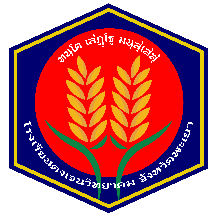 บันทึกข้อตกลงความร่วมมือ (MOU)การยกระดับคุณภาพการศึกษามัธยมศึกษาโรงเรียนดงเจนวิทยาคมระหว่างครูและบุคลากรทางการศึกษาโรงเรียนดงเจนวิทยาคมนางสาวรรรรรร  ณฏภคชญช์กับผู้อำนวยการโรงเรียนดงเจนวิทยาคมวันที่ ๑ มิถุนายน พ.ศ.๒๕๖๔ณ โรงเรียนดงเจนวิทยาคม อำเภอภูกามยาว จังหวัดพะเยาสำนักงานเขตพื้นที่การศึกษามัธยมศึกษาพะเยาสำนักงานคณะกรรมการการศึกษาขั้นพื้นฐาน กระทรวงศึกษาธิการ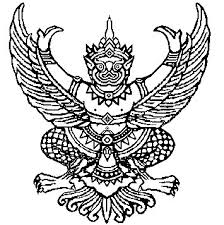 บันทึกข้อตกลงความร่วมมือระหว่างครูและบุคลากรทางการศึกษาโรงเรียนดงเจนวิทยาคมกับผู้อำนวยการโรงเรียนดงเจนวิทยาคม.................................................	บันทึกข้อตกลงความร่วมมือฉบับนี้ทำขึ้น ณ โรงเรียนดงเจนวิทยาคม อำเภอภูกามยาว จังหวัดพะเยา เมื่อวันที่ ๑ มิถุนายน พ.ศ.๒๕๖๔ ระหว่างครูและบุคลากรทางการศึกษา โรงเรียน     ดงเจนวิทยาคมกับผู้อำนวยการโรงเรียนดงเจนวิทยาคม ที่มีเจตจำนงร่วมกันในการยกระดับคุณภาพการศึกษามัธยมศึกษาโรงเรียนดงเจนวิทยาคม ปีการศึกษา ๒๕๖๔ ตามแผนพัฒนาตนเองรายบุคคล (ID Plan) โดยมีรายละเอียดข้อตกลงความร่วมมือ ดังนี้	ข้อ ๑ จะดำเนินการปฏิบัติงานในหน้าที่ที่รับผิดชอบอย่างเป็นระบบ เพื่อให้บรรลุผล     และเกิดประสิทธิภาพสูงสุดตามเป้าหมายที่กำหนดไว้ในแผนพัฒนารายบุคคล (ID Plan)ข้อ ๒ เมื่อเกิดปัญหาหรืออุปสรรคในการปฏิบัติงาน จะรีบเสนอรายงานฝ่ายบริหาร      เพื่อหาแนวทางแก้ไขและพัฒนาต่อไปข้อ ๓ เมื่อสิ้นภาคเรียนจะมีการประเมิน สรุป และรายงานผลการปฏิบัติงานและผล     การประเมินตนเองรายบุคคล (Self Assessment Report : SAR)	ข้อ ๔ การปรับปรุงแก้ไขและเงื่อนไขข้อตกลงความร่วมมือบันทึกข้อตกลงความร่วมมือฉบับนี้อาจมีการปรับปรุงแก้ไขได้หากมีการเปลี่ยนแปลง       ตามนโยบายของโรงเรียนดงเจนวิทยาคมหรือโดยความเห็นชอบร่วมกันของครูและบุคลากร         ทางการศึกษาโรงเรียนดงเจนวิทยาคมกับผู้อำนวยการโรงเรียน ทั้งนี้การปรับปรุงแก้ไขให้ทำข้อตกลงตามแบบเช่นเดียวกับข้อตกลงความร่วมมือฉบับนี้ข้อ ๕ การลงนามความร่วมมือ	บันทึกข้อตกลงความร่วมมือนี้แต่ละฝ่ายได้อ่านเข้าใจดีแล้ว รวมทั้งเพื่อแสดงเจตจำนง      และความตั้งใจในการดำเนินการตามบันทึกข้อตกลงความร่วมมือทั้งสองฝ่าย จึงได้ลงลายมือชื่อร่วมกันไว้เป็นหลักฐานลงชื่อ				คู่สัญญา          (นางสาวรรรรรร  ณฏภคชญช์)          ตำแหน่ง ครู วิทยฐานะ ครูชำนาญการพิเศษลงชื่อ				คู่สัญญา          (นายสงกรานต์  บุญมี)          ผู้อำนวยการโรงเรียนดงเจนวิทยาคมลงชื่อ				พยาน          (นายอุทิศ  สาธิพา)          รองผู้อำนวยการโรงเรียนดงเจนวิทยาคมลงชื่อ				พยาน          (นางสาวบุญถึง  พึ่งได้)          หัวหน้ากลุ่มสาระการเรียนรู้ภาษาต่างประเทศ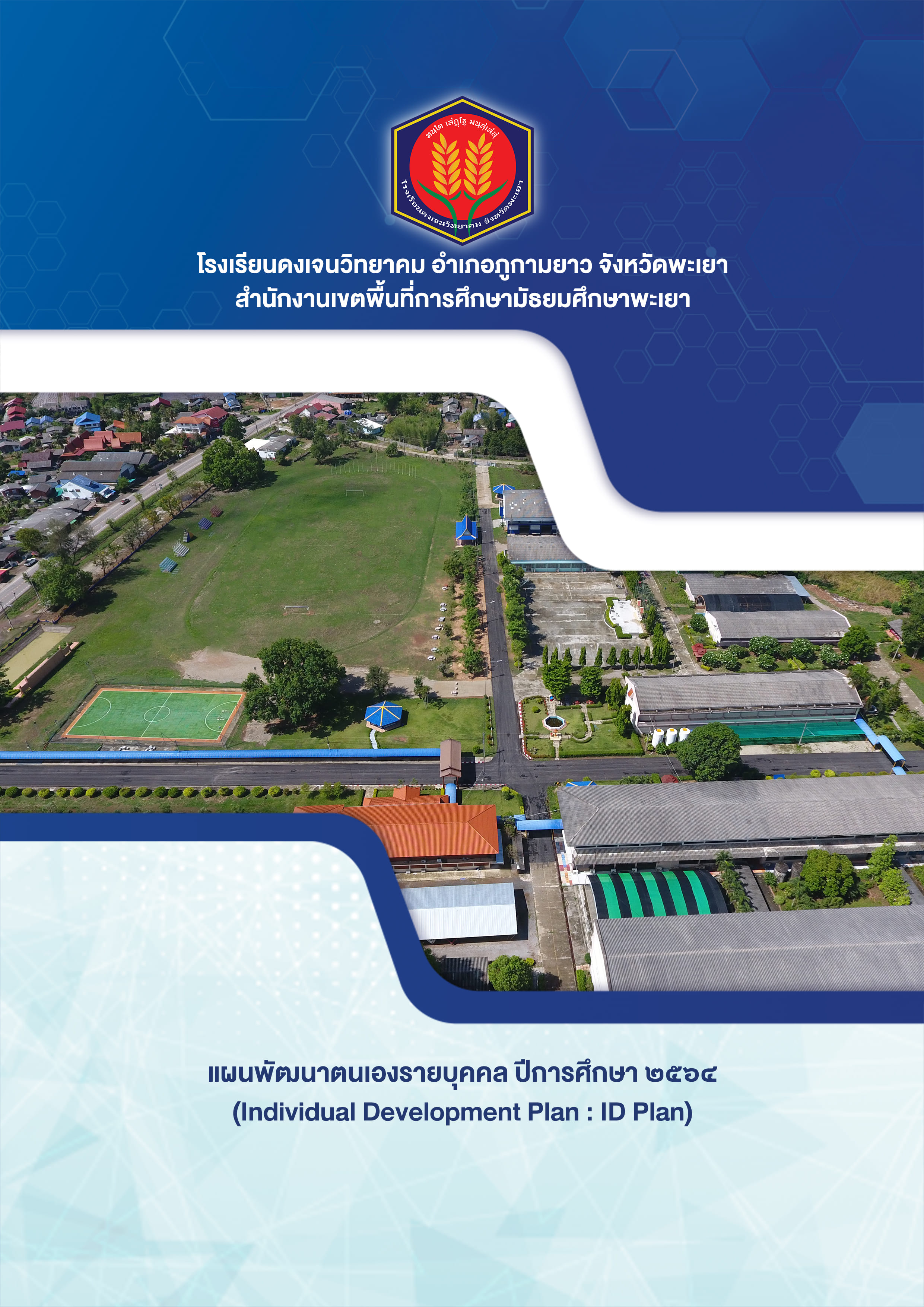 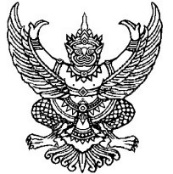 บันทึกข้อความ(นางสาวรรรรรร  ณฏภคชญช์)ตำแหน่ง ครู วิทยฐานะ ครูชำนาญการพิเศษกลุ่มสาระการเรียนรู้ภาษาต่างประเทศความเห็นหัวหน้ากลุ่มสาระการเรียนรู้............................................................................................................................................................................ความเห็นหัวหน้ากลุ่มสาระการเรียนรู้............................................................................................................................................................................ความเห็นหัวหน้างานบุคลากร.............................................................................................................................................................................ความเห็นหัวหน้างานบุคลากร.............................................................................................................................................................................ลงชื่อ................................................(นางสาวบุญถึง  พึ่งได้)หัวหน้ากลุ่มสาระการเรียนรู้ลงชื่อ................................................(นางพิมพา  สารเร็ว)หัวหน้างานบุคลากรความเห็นรองผู้อำนวยการโรงเรียน............................................................................................................................................................................ความเห็นรองผู้อำนวยการโรงเรียน............................................................................................................................................................................ความเห็นผู้อำนวยการโรงเรียน.............................................................................................................................................................................ความเห็นผู้อำนวยการโรงเรียน.............................................................................................................................................................................ลงชื่อ................................................(นายอุทิศ  สาธิพา)รองผู้อำนวยการโรงเรียนดงเจนวิทยาคมลงชื่อ................................................(นายสงกรานต์  บุญมี)ผู้อำนวยการโรงเรียนดงเจนวิทยาคมเรื่องหน้าคำนำกสารบัญขแผนพัฒนาตนเองรายบุคคล   ส่วนที่ ๑  ข้อมูลส่วนบุคคล   ส่วนที่ ๒  วิสัยทัศน์ เป้าหมาย และพันธกิจ   ส่วนที่ ๓  ผลการประเมินตนเอง   ส่วนที่ ๔  แผนการพัฒนาตนเอง   ส่วนที่ ๕  ความต้องการในการพัฒนา๑๓๑๖๒๐๒๖บันทึกข้อตกลงความร่วมมือ๓๑ภาคเรียนรหัสวิชาชื่อวิชาชั่วโมง/สัปดาห์ชั้นชั่วโมง/ภาคเรียน๑อ๒๑๑๐๑ภาษาญี่ปุ่นพื้นฐาน๙ม.๑/๑-๑/๓๑๘๐๑อ๓๓๑๐๑ภาษาญี่ปุ่นพื้นฐาน๖ม.๖/๑-๖/๓๑๒๐๑อ๓๐๒๒๐ภาษาญี่ปุ่น๓ม.๖/๑-๖/๓๖๐๑กิจกรรมลูกเสือ๒ม.๒๔๐๑กิจกรรมพัฒนาคุณธรรม๑ม.๒/๓๒๐๑กิจกรรมแนะแนว๑ม.๒/๓๒๐รวมรวมรวม๒๒๔๔๐ภาคเรียนรหัสวิชาชื่อวิชาชั่วโมง/สัปดาห์ชั้นชั่วโมง/ภาคเรียน๒อ๒๑๑๐๒ภาษาญี่ปุ่นพื้นฐาน๙ม.๑/๑-๑/๓๑๘๐๒อ๓๓๑๐๒ภาษาญี่ปุ่นพื้นฐาน๖ม.๖/๑-๖/๓๑๒๐๒อ๓๐๒๒๑ภาษาญี่ปุ่น๓ม.๖/๑-๖/๓๖๐๒กิจกรรมลูกเสือ๑ม.๒๔๐๒กิจกรรมพัฒนาคุณธรรม๑ม.๒/๓๒๐๒กิจกรรมแนะแนว๑ม.๒/๓๒๐รวมรวมรวม๒๒๔๔๐รายการพิจารณาระดับความรู้ระดับความรู้ระดับความรู้รายการพิจารณามากปานกลางน้อย๑. เนื้อหา ในรายวิชา/กลุ่มสาระการเรียนรู้ ที่สอน๒. วิธีสอน ถ่ายทอดความรู้เชิงเนื้อหา กิจกรรม บริบท เป้าหมายการเรียนรู้ ความรู้พื้นฐาน การปรับพื้นฐาน และอุปสรรคการเรียนรู้     ของผู้เรียน๓. หลักการสอน และกระบวนการเรียนรู้๔. หลักสูตร การออกแบบ วางแผนการใช้ ประเมิน และแนวทางการเรียนรู้ในแต่ละเนื้อหา๕. พื้นฐานการศึกษา หลักการศึกษา ปรัชญาการศึกษา จิตวิทยาสังคม นโยบายการศึกษา จุดมุ่งหมายการจัดการศึกษาตั้งแต่ระดับชาติจนถึงระดับหลักสูตร๖. การจัดการศึกษาแบบรวม และการตอบสนองต่อความหลากหลาย          ของผู้เรียน๗. ทฤษฎีการเรียนรู้ และจิตวิทยาการเรียนรู้๘. การใช้เทคโนโลยี และสื่อนวัตกรรมเพื่อการเรียนรู้๙. การวัดและประเมินผลการเรียนรู้รายการพิจารณาระดับความรู้ระดับความรู้ระดับความรู้รายการพิจารณาทำได้ดีทำได้ปานกลางไม่ค่อยทำ๑. การสร้างและหรือพัฒนาหลักสูตร๒. การออกแบบหน่วยการเรียนรู้๓. การจัดทำแผนการจัดการเรียนรู้๔. กลยุทธ์ในการจัดการเรียนรู้๕. การสร้างและการพัฒนาสื่อ นวัตกรรม เทคโนโลยีทางการศึกษาและแหล่งเรียนรู้๖. การวัดและประเมินผลการเรียนรู้รายการพิจารณาระดับความรู้ระดับความรู้ระดับความรู้รายการพิจารณาสูงมากปานกลางปรับปรุง๑. ยึดมั่น ผูกพัน ศรัทธาในวิชาชีพ และทุ่มเทเพื่อการเรียนรู้     ของผู้เรียน๒. มีคุณธรรม จริยธรรม และปฏิบัติตนเป็นแบบอย่างที่ดีแก่ผู้เรียน ทั้งกาย วาจา และจิตใจ ดำรงตนให้เป็นที่เคารพ ศรัทธา และน่าเชื่อถือทั้งใน และนอกสถานศึกษา๓. ปฏิบัติตนตามจรรยาบรรณวิชาชีพครู๔. มีวินัยและการรักษาวินัย๕. เป็นบุคคลแห่งการเรียนรู้ ปรับปรุง และพัฒนาตนเองอย่างต่อเนื่อง ให้มีความรู้ความชำนาญในวิชาชีพ เพิ่มขึ้น๖. ปฏิบัติตนโดยนำหลักปรัชญาเศรษฐกิจพอเพียงมาใช้๗. มีทัศนคติที่ดีต่อบ้านเมืองรายการศักยภาพผู้เรียนตามจุดเน้นระดับความรู้ระดับความรู้ระดับความรู้รายการศักยภาพผู้เรียนตามจุดเน้นสูงมากปานกลางปรับปรุง๑. ด้านอ่านออก อ่านคล่อง เขียนได้ เขียนคล่อง๒. ด้านคิดเลขเป็น คิดเลขคล่อง๓. ด้านการคิดขั้นพื้นฐาน๔. ด้านการคิดขั้นสูง๕. ด้านการสื่อสารอย่างสร้างสรรค์ตามช่วงวัย๖. ด้านการใช้ภาษาต่างประเทศ (ภาษาอังกฤษ)๗. ด้านการใช้เทคโนโลยีเพื่อการเรียนรู้๘. ด้านการแสวงหาความรู้ด้วยตนเอง๙. ด้านใฝ่เรียนรู้๑๐. ด้านใฝ่ดี๑๑. ด้านทักษะชีวิต๑๒. ด้านอยู่อย่างพอเพียง มุ่งมั่นในการศึกษาและการทำงานรายการศักยภาพผู้เรียนตามจุดเน้นระดับความรู้ระดับความรู้ระดับความรู้รายการศักยภาพผู้เรียนตามจุดเน้นสูงมากปานกลางปรับปรุง๑. การสอนในศตวรรษที่ ๒๑๒. การแก้ปัญหาผู้เรียน๓. จิตวิทยาการแนะแนว/จิตวิทยาการจัดการเรียนรู้๔. การจัดการชั้นเรียน๕. การวิจัยพัฒนาการเรียนการสอน/ชุมชนแห่งการเรียนรู้      ทางวิชาชีพ๖. การพัฒนาหลักสูตร๗. สะเต็มศึกษา (STEM Education)๘. การใช้สื่อและเทคโนโลยีในการจัดการเรียนการสอน๙. การวัดและประเมินผลการเรียนรู้๑๐. การออกแบบการเรียนรู้ที่วันเดือนปีหลักสูตรหน่วยพัฒนาการนำผลไปใช้๑๗ มิถุนายน ๒๕๖๒๑ ครั้ง / ๖ ชั่วโมงการใช้งานระบบ Digital administration (e-School) ภายใต้โครงการพัฒนาคุณภาพการศึกษาในพื้นที่ชนบทด้วยการใช้เทคโนโลยีดิจิทัลกลุ่มโรงเรียนผู้นำ ๔๖ ICTประยุกต์ใช้เทคโนโลยีดิจิทัลเพื่อพัฒนาคุณภาพการศึกษา๒๒๓ มิถุนายน ๒๕๖๒๑ ครั้ง/๒๐ ชั่วโมงการลดความเสี่ยงภัยพิบัติธรรมชาติและ การปรับตัวรับการเปลี่ยนแปลสภาพภูมิอากาศสำนักงานคณะกรรมการการศึกษาขั้นพื้นฐาน ร่วมกับ มูลนิธิศุภนิมิตแห่งประเทศไทยบูรณาการกิจกรรมเสริมหลักสูตรและพัฒนานักเรียนเพื่อลดความเสี่ยงภัยพิบัติที่วันเดือนปีหลักสูตรหน่วยพัฒนาการนำผลไปใช้๑๗ พฤษภาคม ๒๕๖๓๑ ครั้ง/๖ ชั่วโมงการจัดการเรียนการสอนทางไกล ในสถานการณณ์การแพร่ระบาดของโรคติดเชื้อไวรัสโคโรนา ๒๐๑๙ (COVID-๑๙) ผ่านระบบการประชุมทางไกลสำนักงานคณะกรรมการการศึกษาขั้นพื้นฐานเพื่อพัฒนาการจัดกิจกรรมการเรียน  การสอนลำดับที่รหัสหลักสูตรรายละเอียด๑๖๐๓๐๓๐๐๒หลักสูตร “เทคนิคการสอน”ลำดับที่รหัสหลักสูตรรายละเอียด๑๖๑๐๐๑๙๐๕๖๘หลักสูตร “การสร้างสื่อการเรียนรู้ในรูปแบบเกม”